Doyle College/Scholarship Essay			
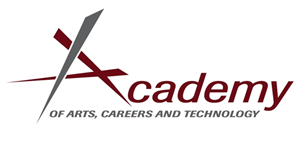 1. Know your audience!Read the mission statement for the Doyle Foundation:
The mission of The Frank M. and Gertrude R. Doyle Foundation is to promote communities of productivity and prosperity with access to education and advancement. The foundation offers academic scholarships to enable students to pursue further education in order to encourage the endurance of a productive, prosperous, and resourceful community. The foundation also provides grants to nonprofit organizations in an effort to fulfill Mr. And Mrs. Doyle’s dream of a better world for all. If you need financial assistance as a means of making “your way” in the world, tell us your story…we’re here to help you.2. Address the Question!
Every scholarship or college essay has a specific question that the committee wants answered.  Be sure to carefully read the question and see how you can answer it.Personal Essay (2015 Prompt) – attach a typewritten, double-spaced essay that provides details on your educational and career plans and ways in which your plans are appropriate to your current situation, your personality, and your abilities. The essay must not exceed 500 (The actual prompt was 300) words.Highlight or underline the most important words in these two pieces of text. How can you address these items?    